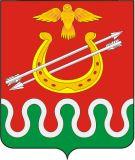 Администрация Боготольского районаКрасноярского краяПОСТАНОВЛЕНИЕг. Боготол«16» ноября 2015 года								№ 540-пО внесении изменений в Постановление администрации Боготольского района от 30 июня 2014 года № 352-п «Об утверждении положения о межведомственной комиссии по профилактике правонарушений на территории Боготольского района»В связи со штатными изменениями, руководствуясь ст. 28.2 Устава Боготольского районаПОСТАНОВЛЯЮ:1. Приложение № 2 к Постановлению администрации Боготольского района от 30.06.2014 г. № 352-п «Об утверждении положения о межведомственной комиссии по профилактике правонарушений на территории Боготольского района» изложить в редакции согласно приложению.2. Контроль за исполнением Постановления возложить на заместителя главы Боготольского района по социальным и организационным вопросам, общественно-политической работе – Г.А. Недосекина.3. Постановление вступает в силу со дня его подписания.Глава Боготольского района							А.В. БеловПриложениек Постановлению администрацииБоготольского районаот «16» ноября 2015 г. № 540-пСОСТАВ МЕЖВЕДОМСТВЕННОЙ КОМИССИИ ПО ПРОФИЛАКТИКЕ ПРАВОНАРУШЕНИЙ В БОГОТОЛЬСКОМ РАЙОНЕНедосекин Григорий АнатольевичЗаместитель главы Боготольского района по социальным и организационным вопросам, общественно – политической работе, председатель комиссииБезрядин Александр ВладимировичНачальник отдела по безопасности территории администрации Боготольского района, заместитель председателяАмельченкова Марина Алексеевнаведущий специалист правового отдела администрации Боготольского района, секретарьЧлены комиссии:Васькина Елена ВсеволодовнаРуководитель управления образования администрации Боготольского районаСнопкова Алена ПетровнаНачальник отдела социальной защиты населения администрации Боготольского районаКоноваленкова Марина ГеннадьевнаНачальник отдела культуры и молодежной политики администрации Боготольского районаМайстренко Вероника ВасильевнаСтарший инструктор – методист отдела физкультуры и спорта администрации Боготольского районаГраборова Нина АнтоновнаВедущий специалист – ответственный секретарь комиссии по делам несовершеннолетних и защите их правКолесникова Светлана НиколаевнаУполномоченный представитель по правам ребенка в Боготольском районе, депутат Боготольского районного Совета депутатов (по согласованию)Воропаев Иван ГеннадьевичИ.о. начальника полиции по ООППетроченко Оксана АлександровнаЗаместитель начальника ОУУП и ДН – начальник ОДН МО МВД России «Боготольский» (по согласованию)Ермакова Лариса ГеннадьевнаКапитан внутренней службы, начальник филиала по Боготольскому району ФКУ УИИ ГУФСИН России по Красноярскому краю (по согласованию)